STATE OF MAINE REQUEST FOR PROPOSALS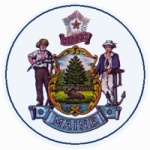 RFP SUBMITTED QUESTIONS & ANSWERS SUMMARYProvided below are submitted written questions received and the Department’s answer.RFP NUMBER AND TITLE:#202401017 Community SchoolsRFP ISSUED BY:DOE Office of School and Student SupportSUBMITTED QUESTIONS DUE DATE:February 21, 2024, no later than 11:59 p.m., local timeQUESTION & ANSWER SUMMARY ISSUED:February 27, 2024PROPOSAL DUE DATE:March 15, 2024, no later than 11:59 p.m., local timePROPOSALS DUE TO:Proposals@maine.gov1RFP Section & Page NumberQuestion1Section C, p. 7Does the grant have to be one school or can it be a district?1AnswerAnswer1It can be either, as long as it is school administrative unit as described in 20-A M.R.S. §1, 26, and the school board has designated an existing school or established a new school as a community school.It can be either, as long as it is school administrative unit as described in 20-A M.R.S. §1, 26, and the school board has designated an existing school or established a new school as a community school.